Begonia semperflorens-stalno cvetajuća begonijaPoreklo joj je Meksiko a u Evropu je doneta  u 19 veku. Samo ime govori da cveta neprekidno i veoma obilno.
Begonia je zeljasta,sočna i veoma krhka biljka. Koren joj je žiličast. Stablo je nisko razgranati žbun visine od 15-25 cm.Listovi su srcasti, nesimetrični, mesnati i glatki  svetlo ili tamno zelene boje i crvene boje,što zavisi od same sorte. Begonija je jednodoma biljka sa jednospolnim cvetovima. Muški cvetovi se javljaju u grupi. Četiri krunična listića rasporedjena su u obliku krsta, od kojih su dva  veća, a dva manja. Cvet ima veliki broj prašnika. Ženski cvetovi sadrže 4-5 kruničnih listića i razgranat tučak. Ovo je strano  oplodna biljka. Plod je j tobolac sa krilcima. Seme je veoma sitno, tako da u 1 gramu imamo oko 80.000 semenki, a .za proizvodnju 1.ooo komada rasada  potrebno je zasejati 2.000 semenki . Seme zadržava klijavost tri godine.
Begonija je više godišnja biljka,ali se u parkarstvu uzgaja kao jednogodišnja zbog osetljivosti na mraz.
Proizvodi se setvom semena ili reznicama. Setva se obavlja u staklenicima počev od XII-I (najranija od svih!!!!). Seje se u sterilni ,humusni supstrat i ne pokriva se zemljom nakon setve, već se preko sandučića stavlja staklo ili folija i  sloj hartije radi zatamnjenja do faze klijanja kioje pri optimalnim uslovima nastupa za 10-14 dana. Potrebna temperatura je  za prvih 7 dana  28C, a zatim 20C, dok je relativna vlaznost vazduha  90%. Supstrat koji koristimo za setvu semena ima kiselost Ph 4,5-5,5 a u  kasnijem uzgoju  Ph 5,5-6,5 Prihranjivanje tečnim gnojivima neophodno  je od samog početka. Nakon nicanja temperaturu snižavamo na 20C i obavezno radimo dva pikiranja i nakon porasta ulončavanje u saksije vel.8 cm. U daljem uzgoju temperatura je 16C, a položaj svetao, i prozračan staklenik. U toku uzgoja, a pre formiranja cveta, obavezno je dva puta tretiranje  Cycocelom, zalivanjem sa 0,4%.
Od setve do cvetanja potrebno je 12-16 nedelja proizvodnje. Proizvodnju  vegetativnim putem  možemo obavljati cele godine.
Dve nedelje pre isporuke rasada za sadnju na otvorenom prostoru „kalimo“ rasad tako što smanjujemo zalivanje, potpuno osvetljavamo staklenik /skidamo svaku vrstu zasene/ i i maksimalno držimo otvoren objekat privikavajući na taj način biljku na spoljne uslove u koje odlazi.
Sadnja na stalno mesto vrši se početkom maja meseca u dobro pripremljeno zemljište sa obaveznim dodatkom treseta ili supstrata. Prema posebnim zahtevima Begonia traži umereno vlažno zemljište, redovnu prihranu i sunčani ili polusenoviti položaj.
Niske sorte se koriste za cvetnjake, bordure ili su u sastavu cvetnih figura i to veoma uspešno, dok se višlje Begonije sade u žardinjere ili saksije u čistom sortnom odbiru ili u kombinaciji sa drugim jednogodišnjim cvetnim vrstama.
Holandski proizvodjač semena  Syngenta Seeds u svom sortimentu ima dve poznate serije: Ascot i Eureka. Sorte serije Ascot F1 su rane , kompaktne, otporne prema spoljnim uslovima i visine 20 cm. Po izboru boja imaju sorte sa zelenim listom : crvena, svetlo crvena,svetloroza i tamno roza, bela i bela sa roza ivicom, dok  novitet 2002 godine predstavljaju Begoniom sa tamnim listom :Ascot Bronse Scarlet Improved-crvena,
Ascot Bronse Pink Improved -svetlo roza
Ascot Bronse  Rose Improved-roze i
Ascot Bronse White Improved-bela.U seriji Eureka F1 sorte su srednje rane, dobro se bokore  formirajući loptaste guste bokore,idealne su za cvetne površine i veoma su otporne na spoljne uslove a posebno na vetar; visine su 16-18 cm.
Od sorti sa zelenim listom imamo : tamno i svetlo roza, crvene, bele i bele sa roza ivicom. Kod sorti sa tamnim-bronzanim listom imamo : šarlah crvene, bele i svetlo i tamno roza boje, dok je novitet Eureka Bronse Bicolour bela sa roza ivicom.AdvertisementsPowered by wordads.coSeen ad many times Not relevant Offensive Covers content Broken Report this adAdvertisementsPowered by wordads.coSeen ad many times Not relevant Offensive Covers content Broken Report this adThis entry was posted in Jednogodišnje cveće.A S T E R /CALLISTEPHUS / C H I N E N S I S /Compositae/Posted on 23 јуна, 2013 Aster vodi poreklo iz Kine i Japana gde se i danas nalazi  u divljim formama.Aster (Photo credit: cm195902) 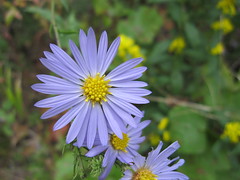 Postoji preko 600  vrsta i sorti koje kao jednogodišnje ili višegpdišnje vrste imaju veoma široku primenu.Ime Aster potiče od latinske reči  Aster -zvezda, što se odnosi na zvezdasti izgled cveta.
Korenov sistem je veoma plitak ali se prostire u širinu, bolje se razvija pri nižim temperaturama i uz priszstvo dovoljno vlage, tako da se preporušuje rasadjivanje rasada u rano proleće kada još nisu nastupile žege.
Stablo je zeljasti,  razgranati žbun  piramidalnog  ili loptastog oblika i prema njegovoj visini razlikujemo visoke sorte /oko 80 cm/, srednje visoke /oko 50 cm/ i niske sorte /oko 30 cm/.
List je jajolik i na kratkim je lisnim drškama , a po obodu je krupno nazubljen.
Cvet je  složen a krunični listići mogu biti jezičasti, različite dužine, široki ili uski, ili su trubasti sa mnogobrojnim nijansama bele,žute,plave ili crvene boje.
Aster se proizvodi iz semena ili reznicama u proleće.Setva semena se radi u stakleniku počev od februara, pa do kraja aprila meseca. U 1 gramu semena ima oko 500 semenki, aza proizvodnju 1.ooo komada rasada  treba zasejati  6 grama.Optimalna temperatura za nicanje je 16-18C, a minimalna 5-6C što je važno ako setvu radimo direktno na spoljnim lejama. Ovo je biljka kratkog dana, što znači da ranije posejana i ranije rasadjena biljka cveta znatno ranije.Zalivanje zbog plitkog korenovog sistema treba obavljati češće i ne dozvoliti isušivanje  biljke. Obavlja se jedno pikiranje,a nakon toga sadnja u tacne ili saksije odakle se po prestanku mrazeva rasad sadi na stalno mesto. Niske sorte se sade  na rastojanju 15-20 cm, srednje visoke na 25-30 cm i visoke sorte na 40-50 cm.
Najbolje uspeva na južnim ekspozicijama i na srednje teškom, peskovitom zemljištu.
Ne podnosi sveža organska djubriva, ali traži stalnu prihranu mineralnim djubrivima.
Visoke sorte Astera koriste se kao rezano cveće / trajnost  10-15 dana/, srednje sorte za sadnju u baštama, a niske sorte za  bordure, kao i za samostalne cvetne gupe.
Od patuljastih sorti namenjenih sadnji u bašte  poznata je Zwerg Astern Konigin ,visine
25 cm sa cvetanjem od početka avgusta do kraja septembra. Za rezanje cveta imamo sortne grupe prema obliku i veličini cveta: Germania, sa dugim kruničnim listićima,visine 100 cm ; Pompon, visine 80 cm, na jakim cvetnim drškama i pompon cvetovima u svim bojama crvene,bele,žute,svetlo plave i roza; Matador, krupnocvetna i dugotrajna; Fan-srednje visoka sorta oko 6o cm, sa polu ispunjenim cvetom svetlo žute sredine.This entry was posted in Jednogodišnje cveće.A N T I R R H I N U M /Scrophulariaceae/Posted on 23 јуна, 2013 Ime roda potiče od grčke reči anthos  – cvet i  rhin -nos, što se odnosi na izgled cveta.Antirrhinum majus (Photo credit: Wikipedia) 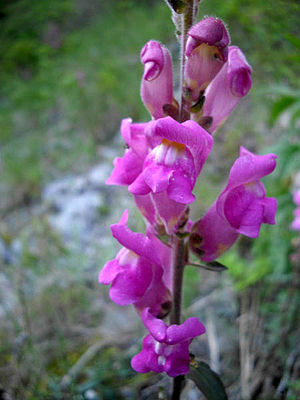 Rod broji oko 80 vrsta koje najvećim delom rastu u umerenoj zoni zemljine hemisfere. Kod nas vrste iz ovoga  roda nose ime zevalice , što asocira na cvetnu usnu koja kada se otvorii  podseća na  lava koji zeva !
Antirrhinum se pominje kao česta cvetna vrsta gajena kao višegodišnja  u seoskim baštama još u 16.veku.
Neke od  vrsta ovoga roda se izuzetno gaje kao baštenske  sa velikim brojem sorti za rezanje, dok neke vrste imaju nizak habitus i gaje se kao jednigodišnje – sezonske cvetne vrste za sadnju na javnim zelenim površinama i baštama.Antirrhinum  majusAntirrhinum majus je uspravan žbun visine od 15- 120 cm i veoma razgranat. Ima različit poližaj listova, tako da su donji listovi naspramno lancetasti, a listovi pri vrhu su naizmenični.
Cvetovi su zigomorfni , dvogubi i nalaze se u terminalnim cvastima.Boja cveta varira od jednobojnih pa do višebojnih cvetova u svim bojama izuzev plave. Postoji preko 1.ooo sorti Antirrhinum  majus koje se medjusobno razlikuju po habitusu i boji.
Razmnožavanje je setvom semena na otvorenim lejama direktno u pripremljen zemljišni supstrat ako je proizvodnja namenjena za rezanje cveta,  ili u staklenicima kada  proizvodimo rasad za  za sadnju  na cvetnim gredicama ili u saksijama. U 1 gramu imamo 1.ooo-2.ooo semenki,a za proizvodnju 1.ooo komada rasada treba posejati 1.250 semenki. Pre setve seme treba držati u hladnjaku na  2-4C dve nedelje. Pri direktnoj setvi na otvorenom  treba zasejati 50-60 grama na 100 m2.
Nakon setve seme niče za 7 dana pri temperaturi od 18-20C. Vrsta dobro reaguje na  DIF metodu / dnevne  temperature su iste ili niže od noćnih /, te na taj nalin ubrzava početak cvetanja. Nakon pikiranja u daljem uzgoju za 2-3 nedelje potrebnp je rasad niskih sorti tretirati  prskanjem ALAROM  0,25% i  prskanje ponoviti nakon 10 dana .
Antirrhinum je vrsta svetlosti i za svoj uspešni uzgoj traži sunčane ekspozicije. Može podneti i polusenku, ali sa slabijim cvetanjem. Izdržava mrazeve, tako da se u baštama može zadržati preko zime i na proleće orezivanjem obnoviti.
Na zemljište nije izbirljiva,ali se najbolje uzgaja na  hranljivom i umereno vlažnom zemljištu gde je  Ph 6,5.Visoke sorte Antirrhinuma  od 80-100 cm :
Ariane  F1  daje bogat cvetni aspekt
Rocket F1 najbolja za spoljnu proizvodnju
Cremona F1 idealna  za staklenikeSrednje visoke sorte  od 35-80 cm :
Crown  F1  visine  35 cm sa 15 cvetnim delom pogodna za sadnju u žardinjere
Sonet  F1   omiljena baštenska  sorta dugo cveta, visine 60-80 cm Niske, patuljaste sorte:
Floral  Showers F1 visine 10-20 cm, pogodna  za sadnju na zelenim površinama.This entry was posted in Jednogodišnje cveće.Alyssum maritima / Lobularia/ /Cruciferae/Posted on 23 јуна, 2013 Poreklo vrste je Južna Evropa. Raste kao žbun visine 10- 20 cm  sa veoma gustim i razgranatim habitusom.Alyssum (Photo credit: Wikipedia) 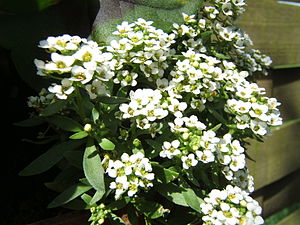 Listovi su lancetastog oblika i bledo zelene boje. Cvetovi su sitni, veoma brojni i sabrani u proste grozdaste cvasti. Boja cveta  je od bele, ljubičaste, crvene i roza pa do novijih sorti beložute i kajsija nijanse. Karakterističan je prijatni miris cveta. Cveta od  maja pa do jesenjih mrazeva.
Razmnožava se setvom semena u februaru sa optimalnom temperaturom u stakleniku od 15-18C. Sadi se u saksije veličine 9-10 cm i to po 4-5 kom. rasada u  tuff/zajedno. U 1 gramu semena imamo oko 3.000 semenki, a za proizvodnju 1.ooo komada rasada potrebno je zasejati 2 grama semena.
U daljem uzgoju traži niže temperature a optimalni  uzgoj  je na  10-12C , na svetlom i prozračnom mestu.
Vreme proizvodnog ciklusa je 6-8 nedelja, nakon koga je biljka spremna za prodaju,  odnosno sadnju na stalno mesto.
Ne voli suviše jako zalivanje i traži krečno, umereno vlažno i hranljivo zemljište. Optimalna gustina sadnje u cvetnjacima je 25 kom/m2.
Veoma je pogodna za kompozicije geometriskih oblika, za ivičnjake i bordure na cvetnim
površinama.
Od  vodećih sorti treba pomenuti : Snow crystals – kristalno bele boje, visine 10 cm  i Alice
sa šest boja cveta: bela, crvena,.violet plava, roza, svetlo žuta i boja kajsije. Izuzetno je niskog  rasta od svega 8 cm tako da je pogodna kao pokrivač tla i kompoziciono je veoma iskoristljiva kao rubni okvir višljim cvetnim vrstama.This entry was posted in Jednogodišnje cveće.A G E R A T U M /Compositae/Posted on 23 јуна, 2013 Ime roda dolazi od lat. reči ageratos -večno mlad  što se odnosi na  dužinu trajanja cveta. Kod nas je  poznat pod imenom večna ljubav. Rod broji oko 30 vrsta koje su poreklom iz  Centralne Amerike – Meksika.Species: Ageratum houstonianum Family: Compositae Image No. 1 (Photo credit: Wikipedia) 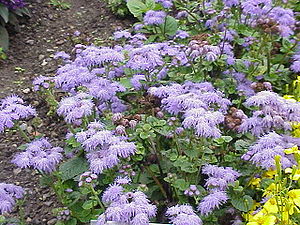 Ageratum houstonianumVrsta je kompaktnog habitusa, visine  15-50 cm  i gusto je razgranata. Koren je jezičast.  Listovi su pri osnovi srcoliki i maljavi a na stablu su naizmeničnog rasporeda sa veoma kratkim intenodijama.
Cvetovi su sitni, usko trubičasti i okupljeni u buketnoj  cvasti  koja je oblika polulopte prečnika 2-3 cm. Iz bokora izbija veliki broj cvetnih drški sa 12-16 cvetova čija boja može biti marinsko plava, svetlo plava, bela, roza ili ljubičasta .
Seme je veoma sitno i u 1 gramu imamo oko 4.5oo semenki. Za proizvodnju 1.ooo komada rasada treba posejati 1250  semenki. Cvetanje započinje 50-70 dana posle setve.
Razmnožavanje je semenom ili vršnim reznicama. Setva semena  se obavlja februara meseca  u stakleniku na temperaturi od 18-20ºC. Nakon jednog pikiranja vrši se ulončavanje rasada u saksije  od 8 cm ili u  tacne i dalje neguje do potpunog formiranja rasada.
Optimalne ekspozicije u toku uzgoja  na cvetnim površinama su polusenkoviti lokaliteti, kao i sunčani.
Zahteva dobru ishranu i laku zemljišnu strukturu.Treba da je zaklonjen od pravca duvanja jakih vetrova.Traži umereno zalivanje a suvišnu vlagu ne podnosi. Veoma se dobro obnavlja nakon orezivanja.
Ako se proizvodi vegetativnim putem potrebno je da bokore Ageratuma u jesen unesemo u staklenik,  razdelimo ih , zasadimo u kontejnere  i orežemo. U daljoj negi dolazi do porasta iizbojaka ,tako da početkom februara počinjemo sa njihovim ožiljavanjem u smeši peskovitog sastava.Ovako proizveden rasad  cveta znatno ranije, te je preporučljiv za sorte koje se gaje za rezanje cveta kao što je „Blue Horizon“.
Niske sorte se koriste za spoljnu sadnju, a naročito su primenjive za izradu amblema , bor-dura i ivičnjaka. Visoke sorte se koriste za rezanje i kao dopunski matrijal se izuzetno uklapaju u cvetne aranžmane.Kompaktna sorta, veoma rana i pogodna za cvetnjake je „Taycoon“, srednje plave boje ilii violet.  „Blue Fields“ i „Purple Fields“ su srednje rane visine 20 cm , dok je nova sorta  „Silver  Pearl“ srednje rana i bele je boje. Sorta „Blue Horizon“  je svetlo plave boje sa snažnim cvetnim drškama visine 50 – 60 cm, tako da se pored mogućnosti sadnje u pozadini cvetnjaka ili u velikim žardinjerama, veoma mnogo koristi i  za aranžiranje.
Izdržljivost rezanog cveta Ageratuma je izuzetna,tako da se u cvetnom aranžmanu održava do deset dana.This entry was posted in Jednogodišnje cveće.D I A T H U S /Caryophyllaceae/Posted on 23 јуна, 2013 Updated on 23 јуна, 2013 Rod broji oko 400 vrsta karanfila. Poreklom je iz Južne Evrope. Kao dvogodišnja kultura gaji se samo : Dianthus barbatus.Dianthus barbatus. Veseluvka, Jonava district, Lithuania. (Photo credit: Wikipedia) 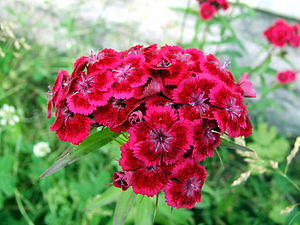 Dianthus barbatus -Turski karanfilVrsta je višegodišnja perena, ali se najviše gaji kao dvogodišnja kultura. Stablo je zeljasti, razgranati žbun. Donji listovi su dugi, lancetasti, sa kratkim lisnim drškama i čine lisnu rozetu. Listovi na stablu su  kraći i sedeći, glatki i ravni po obodu i rukavcem obuhvataju stablo.
Cetovi su sa kratkim drškama, brojni, sakupljeni  na vrhu stabla u krupne štitaste cvasti prečnika 8-15 cm. Krunični listići su horizontalno povijeni i cvetu daju veoma lep zvezdast  izgled. U bazalnom delu je list srastao u obliku levka. Cvetne latice mogu biti ovalne ili zaoštrene, a cvet jednostavan ili složen. Boja cveta je raznih tonova počev od nijansi crvene, ružičaste, ljubičaste i bele sa mnogo šarenila, te se vrsta zove „CIC“ karanfil.
Razmnozavanje karanfila je semenom ili vršnim reznicama. Setva se obavlja u leje maja i  za proizvodnju 1.ooo komada rasada potrebno je da zasejemo 7 grama semena. Nije potrebno raditi pikiranje ili rasadjivanje, već treba podesiti redju setvu semena i ukoliko je ponik veoma gust, izvršiti proredjivanje.
Na stalno mesto Turski karanfil sadimo u avgustu-septembru mesecu i to na  medjusobno rastojanje od 25 cm. Cvetanje ovako proizvedenog karanfila je sledeće godine od VI-IX meseca.
Turski karanfil se koristi za bordure,rabate kao i za grupnu sadnju a isto tako i za rezanje jer je njegova trajnost u vazi 2 nedelje.
Za svoj uspešan rast traži plodno humusno tlo sa Ph 6-6,5 sunčane ekspozicije ili blagu senku.
Medju novijim sortama veoma se dobro pokazalaD. barbatus nanus „Indianer Teppich“, mirisna, sa cvetanjem od V-VII i sa  dvobojnim cvetovima purpurnocrvene, karmin crvene i pink boje;
D. barbatus Barbarela F1,  rana  i pogodna za uzgoj u staklari, veliki izbor boja počev od bele, roza u   svim tonovima, pink, lila, violet pa do veoma  raznobojnih sa  nijansama i dvobojnih sa drugom bojom ivice , kao i sa okom u sredini cveta.
D. barbatus Super  duplex,  je mešavina visoke sorte od 50 cm sa ispunjenim  cvetovima i cvetanjem od juna do avgusta.This entry was posted in Dvogodišnje cveće.A L T H E A /Malvaceae/Posted on 23 јуна, 2013 Ime roda potiče od grčke reči Altheo – lekoviti,  što se odnosi na lekovita svojstva vrsta iz ovoga roda.Althéa? et petit gendarme, je t’ai vu! (Photo credit: fredpanassac) 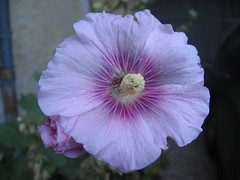 Rod broji oko 30 vrsta koje rastu kao jednogodišnje, dvogodišnje i višegodišnje  biljke.
Odlikuju se dubokim,  zadebljalim vretenastim korenom iz koga se razvija snažno stablo visine i do 3 m. Stablo je razgranato i ima veoma krupne listove, talasastog ili nazubljenog ruba.Lisne drške su duge i naspramnog su rasporeda
Cvetovi se formiraju u pazuhu listova bez ili sa kratkim cvetnim drškama. Mogu biti prosti ili složeni, jednobojni i to najčešće roza, beli li crveni.
Danas imamo veoma dobre hybride kao što je  Althea Rosea Puderquaste
sa veoma gusto rasporedjenim punim-duplim  cvetovima u pastelnim tonovima roza, bele, lila i crvene boje. Cvetovi su  na cvetnom stablu dužine do dva metra i veoma su atraktivni zbog svoje dugotrajnosti cvetanja.
Mogućnosti korišćenja su veoma velike i najprihvatljivije je postavljanje Althea u vidu cvetnih paravana koji će odvajati  cvetne površine od ostalih sadržaja.
Od svih vrsta kod nas  je najpoznatija:Althea roseaNajviše gajena  vrsta koja se veoma dugo održala  zbog svoje velike trajnosti i lakog uzgoja.
Poreklom je iz Sirije i kod nas je veoma česta u baštama. Vrsta se gaji kao dvogodišnja, mada se moze gajiti i kao perena.
Stablo je uspravno, nerazgranato ,visine 2-3 m . Cetovi su u grozdastim cvastima dužine 1/3 stabla. Cvetovi se otvaraju postepeno i to od osnove pa do vrha cvasti, tako da Althea ima veoma dug period cvetanja od juna meseca pa do prvih mrazeva.
Seme je veoma krupno, tako da za proizvodnju 1.ooo komada rasada  treba zasejati 20 grama semena. Setva se obavlja maja meseca u hladne leje . Rasad se sadi takodje u hladne leje na rastojanju od 20 cm i neguje do  septembra, kada se može rasaditi na stalno mesto i sa cvetanjem otpočeti u proleće naredne godine .Ukoliko setvu obavljamo krajem februara Althea počinje sa cvetanjem krajem juna.
U principu višegodišnja, ali kod nas neprezimljava
Vadjenje biljaka se obavlja veoma pažljivo u cilju zadržavanja zemlje oko korenovog sistema. Sadnja na stalno mesto  treba da bude na medjusobnom rastojanju 80-90 cm  da bi se biljke mogle nesmetano razvijati. Sigurniji način, ali skuplji, je sadnja rasada direktno u kontejnere,  čime smanjujemo eventualna oštećenja prilikom presadnje na stalno mesto.
Za proizvodnju rasada treba koristiti supstrat sa Ph 6-6,5. Althea može da se razmnožava i vegetativnim putem i to deljenjem i reznicama u jesen.
Vrsta traži veoma  laku, vlažnu i hranljivu podlogu, odnosno baštensko zemljište sa sunčanim položajem ili u blagoj senci. Na suvim staništima i  bez dovoljne ishrane bljka brzo nestaje.
Althea se koristi za grupnu sadnju kao pojedinačna biljka i za rezanje. Posebno je pogodna za sadnju  u grupama uz ograde ili neke objekte koji nisu odgovarajući, te ih je potrebno eliminisati iz vidokruga.
Na tržištu su cenjene sorte sa duplim, punim cvetom  nežnih pastelnih tonova.
.
Poznate sorte su:
A.rosea plena „Charters red“ svetlo šarlahcrvene boje ,punog cveta i
cvetnom drškom dužine 1,8 m;
A.rosea plena“ Charters rose“  svetlo roza boje;
A.rosea plena „Charters jelow“svetlo žute boje.
A.rosea plena „Charters White“ bele bojeOsetljiva je na bolesti, a posebno na pepelnicu, pa je potrebna redovna hemiska zaštita fungicidima.This entry was posted in Dvogodišnje cveće.